 Laser Treatment – Restoring Clear Nails 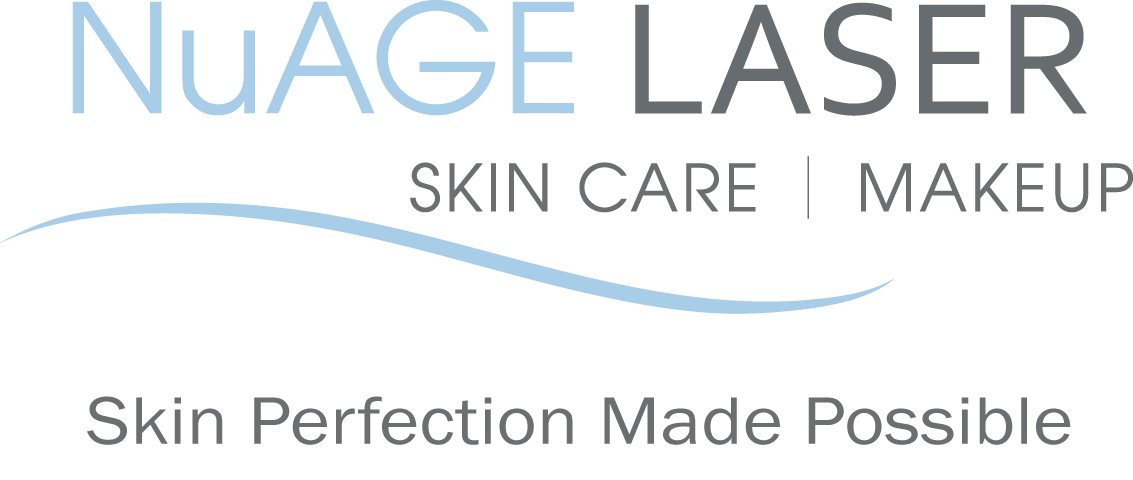 Post & Pre CarePre Care: Remove all polish & anti-fungus ointment before your scheduled appointment.Bring a fresh pair of socks with you to wear after your nail fungus laser treatment.
Post Care & to help prevent reinfection:Wear clean shoes/socks home after treatment.Wash sheets; disinfect shower/bath, and vacuum carpets day of treatment.Wear comfortable shoes that fit well.Change your socks every day.  If excessive perspiration occurs, change your socks twice per day.  Wear moisture-wicking socks, if possible, to help keep your feet dry.Apply anti-fungal tincture 2x per day for approximately 2 weeks to 3 months depending on the severity of the infection.Apply anti-fungal powder to all shoes at least 1x per week for at least 1 month.Soak the feet in a vinegar solution twice per week: 7 tbsp. vinegar mixed in 2L of warm water - Soak for 20 minutes, then dry the skin and the nails completely. You may also add Epsom salts to the 	vinegar solution.Avoid walking barefoot in public places (pool, gym, etc.).  Always wear flip-flops in pool/shower areas.Do not share socks, shoes, or towels with others.Fungus likes to grow in dark, damp, warm climates. By eliminating any of these 3 factors you help achieve faster results and prevent re-infection. Allow your feet to get light and air when possible and avoid wearing dampened shoes; you may alternate shoes every other day to allow them to fully dry. Any moisture creates the perfect environment for nail fungus to flourish. Wash your socks separately with bleach added to every load.Nail polish may be applied 24hrs after treatmentThe average time interval between treatments is 6 weeks.Due to slow nail growth, results may not be noticeable for 3+ months.  Toenails may take 9-12 months, and fingernails may take 6-9 months to grow out.  Severely infected nails may take longer.
NAME: __________________________    	DATE: ___________________________SIGNATURE: ______________________Please call us if you have any questions at 604-682-4645Your referrals are greatly appreciated. We will send you a $50 gift certificate towards your next treatment for each friend or relative that you refer to us.2014 NuAGE Laser, Skin Care & Makeup. All rights reserved. Program materials may not be reproduced in any form without the prior Permission of NuAGE Laser.  